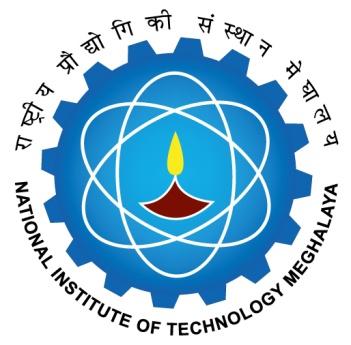 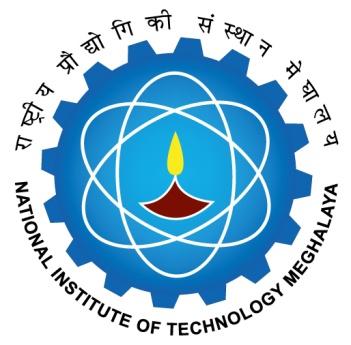 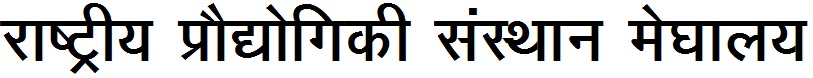 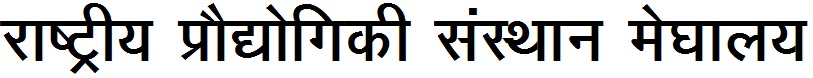  Reimbursement of Bills from Contingency Fund (This form can be submitted only once and within three months after the Oral Defence Examination)Details of bills submitted. Please note that the bills should be related with the research work only (Eg: stationery, printing, photocopying, discrete components etc ).Total amount claimed (₹)___________(Rupees ____________________________________)Signature of the ScholarDate:Enclosures to be submitted along with this form:All Original Bills (to be certified at the back of each bills).Bank Details of the student.1st page of each published papers.Notification on award of degreeRemarks/Recommendation by the supervisor(s) (Please certify the published papers and the above bills submitted is related with the research work of the scholar):___________________________________________________________________________________________________________________________________________________________________________________________________________________Signature of Co-Supervisor (if any) 							Signature of SupervisorDate:											Date:				Signature of HoD											Date:Forwarded to Academics Section_______________________________________________________________________________________For Office use:As per initial verification, ₹________(Rupees in words_______________________________________________________________is claimed by Mr/Ms_______________________________________________________as reimbursement from contingency fund. Other remarks:__________________ 		                         ________________________			__________________JA(AA)					             		AR(AA) 						PIC (AA-PG&R)Forwarded to Dean (AA):Any Remarks___________________________________________																		_________________Dean (AA)_______________________________________________________________________________________________________Forwarded to Account SectionAR(F&A):1Name  of Scholar_________________________________________________________________________________________Name  of Scholar_________________________________________________________________________________________Name  of Scholar_________________________________________________________________________________________2Roll no ____________3. Department___________4. Category (Please tick): Full time/ Project Fellow/Part Time5Date of Admission ____________________Date of Admission ____________________6. Date of Registration________________________7(a) Name of  Supervisor____________________________________________________________________________________(a) Name of  Supervisor____________________________________________________________________________________(a) Name of  Supervisor____________________________________________________________________________________8(b) Name of Co-Supervisor__________________________________Affiliation________________________________________(b) Name of Co-Supervisor__________________________________Affiliation________________________________________(b) Name of Co-Supervisor__________________________________Affiliation________________________________________9Date of ODE:Date of ODE:Date of ODE:10Title of Thesis:Title of Thesis:Title of Thesis:11Details of SCI/SCIE/SSCI papers published:Details of SCI/SCIE/SSCI papers published:Details of SCI/SCIE/SSCI papers published:Sl. No.ParticularsAmountBill/Receipt No. & DateIn case space is insufficient separate sheet may be attached in this format)In case space is insufficient separate sheet may be attached in this format)In case space is insufficient separate sheet may be attached in this format)In case space is insufficient separate sheet may be attached in this format)